HARSHADHARSHAD.371428@2freemail.com                                 	
Position Applied                 : Interior Designer& Architectural DraughtsmanCarrier Objective:	Willing to work for a reputed organization where my potential and analytical skills will fully utilize and work as an effective team member. Seeks a suitable position that allows me to implement my skills and knowledge and of same time that gives me an opportunity to learn and adopt new things.Over View Experience:Worked as Autocad Draftsman and 3dsmax designer for 2 years in JAS construction kannur,kerala,IndiaWorked as Autocad Draftsman and 3dsmax designer for 2 years  in Alzawaya Alarbaa Engineering consultants LLC. AbudhabiKey Experience:Preparing Auto Cad plans, Elevations and Detailing.Preparing Designs Using 3ds Max and Autocad.Layout, Printing, Plotting.Preparing   3DDesigning,V Ray lighting and V Ray Rendering.Interior Design and Detailing using 3ds Max.Preparing presentations in AutoCAD and Photoshop.Assisting Architects in Planning and Designing.Educational Profile:Draughtsman (civil) G-TECH India in June 2012Plus Two (Govt of Kerala).SSLC(Govt of Kerala).Computer Skills:AutoCAD 2D3Ds Max with V-rayAdobe PhotoshopMS OfficeOperating Systems –  XP, Windows 7 and  8Email, Internet BrowsingPersonal Skills:Good Communicative skills.Leadership and Team work.Planning and Organizing.Ability to handle all types of Drawings.Self – Motivated.Self-Confident , Honest & Hard Working.Having an immense quest to continuously upgrade my skills.Ambitious, hardworking and committed to excellence.Personal Details:	Gender			:	Male	Nationality		:	Indian 			Marital Status		:	SinglePlace of Issue		:	Kozikode, Kerala ,India.	Languages Known	:	English & Malayalam& HindiRelegion                 :             IslamDeclaration:I hereby declare that the above information furnished by me is true to the best of my knowledge and belief.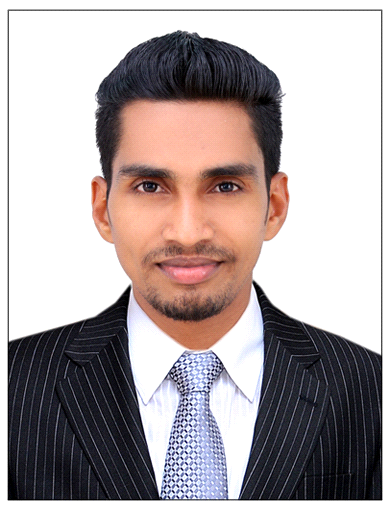 